PODZIĘKOWANIA DLA RODZICÓWDyrekcja i Rada Pedagogiczna Szkoły Podstawowej   w Dobiegniewie składają serdeczne podziękowania                          za wyróżniającą pracę na rzecz szkoły następującym rodzicom: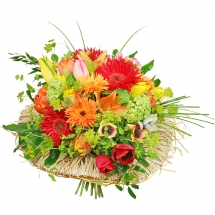 Klasa 1a1. Pani Joannie Jerzyńskiej2. Pani Paulinie Lichocie3. Pani Ewie Piekarskiej4.Pani Elżbiecie Ratajczak5. Pani Marzenie Sikorze6. Pani Marcie Szczerbickiej7. Pani Monice Góral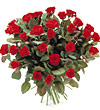 Klasa 1b1. Pani Karolinie Bednarczuk - Łątce2. Pani Sylwii Buchowieckiej3. Panu Marcinowi Wyrwie4. Pani Annie Wypchło5. Pani Oldze Małkiewicz6. Pani Aldonie Ławniczak7. Pani Kamili Pawelskiej - Kurek8. Pani Sylwii Jastrzębskiej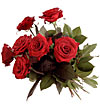 Klasa 1c1.Pani Barbarze Kęckiewicz2. Pani Katarzynie Galinie3. Pani Izabeli Klimczyk4. Pani Annie Chilczuk5. Pani Wioletcie Aleksandrowicz6. Pani Justynie Kosowskiej7. Państwu Lilianie i Jarosławowi Soniewskim8. Państwu Sylwii i  Marcinowi  Szachowiczom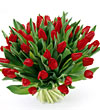 Klasa 1d1. Pani Annie Jarząb2. Pani Małgorzacie Łojce3. Pani Ewie Pasiece4. Pani Adriannie Kalinowskiej5. Pani Marcie Szymoniak6. Pani Iwonie Ptak7. Pani Idzie Bartosik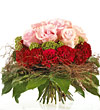 Klasa 2a1.Pani  Jowicie  Banek2. Pani Aleksandrze Mikulskiej3. Pani Agacie Iwańczak4. Państwu Tomaszowi i Karolinie Łątkom5. Pani Paulinie Paczesnej6. Pani Katarzynie Tworek7. Pani Joannie Wojciechowskiej8. Państwu Barbarze i Ryszardowi Jerzyńskim9. Pani Beacie Zasik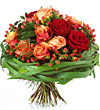 Klasa 2b1.Pani Julicie Tymczuk i Panu Kamilowi Szymoniakowi2. Państwu Agnieszce i Patrykowi Dreczkowskim3. Państwu Agnieszce i Dariuszowi Kosowskim4. Państwu Agnieszce i Tomaszowi Miścom5.Państwu Wioletcie i Witoldowi Szeremetom6. Pani Iwonie Lipiec7. Pani Kamili WisłockejKlasa 2c1. Pani Katarzynie Celniak2. Panu Krzysztofowi Królowi3. Pani Małgorzacie Burkowskiej4. Pani Sylwii Pajdowskiej5. Pani Magdalenie Rodzik6. Pani Katarzynie Staszak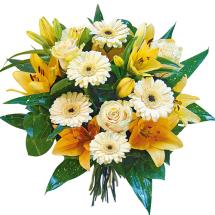 Klasa 2d1. Panu Krzysztofowi Burdzowi2. Pani Danucie Kowalskiej3. Pani Sylwii Pawlak4. Pani Bożenie Ślosarskiej5. Pani Katarzynie Lipiec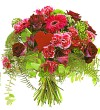 Klasa 3aPani Sylwii MołdyszPani Natalii MałkiewiczPani Annie MuszyńskiejPani Beacie BudzianowskiejPani Paulinie RębasPani Katarzynie WędziniePani Elżbiecie Karbowej - WróblewskiejKlasa 3bPaństwu Annie i Henriemu  MiddelveldPaństwu Małgorzacie i  Sebastianowi  PierzakowskimPaństwu Sylwii i  Marcinowi  SzachowiczomPaństwu  Agnieszce i   Rafałowi MroczkowskimPani Dorocie ZabelPani Małgorzacie  WróblewskiejPani  Cecylii  BortnowskiejPaństwu  Izabeli i   Jarosławowi  KubajomKlasa 4a1.Pani  Annie Helińskiej2.Pani  Izabeli Sztejce3. Pani Edycie Smolarek4.Pani  Anecie WoźniakKlasa 4bPani Magdalenie MichalakPani Aleksandrze PiotrowskiejPanu Arturowi GrabanowiPanu Markowi  ŚwiniarskiemuKlasa 4cPani Beacie  KalinowskiejPani Katarzynie  GórniackiejPani Katarzynie  KamińskiejKlasa 5a1. Pani Małgorzacie Serafin2. Pani Annie Kotuńskiej3. Pani Izabeli BaranowskiejKlasa 5b1.Pani  Agnieszce Bekale2. Pani Agnieszce Brygier3. Panu Jarosławowi  Czupryniakowi4. Pani Anetcie Lech5. Pani Alicji Florczak6. Panu Bolesławowi  Formie7. Pani Wioletcie Galinie8. Pani Halinie Grabowskiej9. Pani Małgorzacie Jaworskiej10. Pani Dorocie Kopytek11. Pani Marzenie Pawlak12. Pani Monice Wawrzyk13. Pani Annie ZawiślakKlasa 5cPani Joannie GrabarekPani Katarzynie PindelKlasa 6aPani Monice PawlikPani Justynie MarciszPanu Przemysławowi MołdyszowiPani Galinie ZygadłoPani Jolancie TypańskiejKlasa 6b1. Pani Beacie Pawlak - Sitkiewicz2. Pani Ewelinie Materce3. Pani Annie Mączce4. Pani Alicji KwiatkowskiejKlasa 6cPani Beacie Nawojskiej - IdziakPani Anecie KarbowejPani Marzenie PawlakPani Wiesławie Czupryniak Pani Adriannie Kalinowskiej